Program de consolidare a capacităților în baza Analizei UNECE privind inovațiile pentru dezvoltare durabilă în Moldova (2022)Instruiri pentru factorii de decizie pentru a sprijini implementarea foii de parcurs privind inovarea și transferul tehnologicNotele participanților și activități de grupContext După publicarea Analizei privind inovațiile pentru dezvoltare durabilă în Moldova, Ministerul Educației și Cercetării (MEC) al Republicii Moldova a solicitat asistenţa UNECE pentru a elabora o foaie de parcurs privind inovarea și transferul tehnologic în baza recomandărilor formulate în analiză. Această foaie de parcurs a fost finalizată în octombrie 2022, după consultarea mai multor părți interesate şi actori locali relevanți.  O serie de cursuri vor fi organizate de UNECE și MEC pentru a sprijini implementarea măsurilor specificate din Foaia de parcurs. Beneficiarii sunt personalul MEC și al altor ministere de resort, al Agenției Naționale pentru Cercetare și Dezvoltare a Republicii Moldova (ANCD) și al Agenției de Stat pentru Proprietatea Intelectuală (AGEPI), printre altele. Atelierul 1: 13 decembrie 2022 Instruire online de jumătate de zi.Instruirea va avea loc în limba engleză, cu traducere simultană în limba română.Atelierul 2: (TBC) 2 zile de instruire cu prezență fizică în Chișinău în săptămâna 23-27 ianuarie 2023AgendaAtelierul 1: Susţinerea inovațiilor prin politici, legi şi regulamente naţionalePentru a sprijini obiectivele strategice 1 și 5 din Foaia de parcurs.OS1: Transferul tehnologic reprezentat în mandatul Consiliul Național al Inovării (NCI)OS5: Organizaţiile publice de cercetare au adoptat reglementări clare în domeniul proprietății intelectuale.Participanții vizaţi: MEC, Ministerul Economiei, Consiliul Economic pe lângă Prim-ministrul Moldovei, ANCD, AGEPI, reprezentanți ai Universităților (9) și ai institutelor de cercetare subordonate Ministerului Agriculturii și Ministerului SănătățiiSesiunea 1: Modelarea cadrului de inovare prin introducerea unei legislații și guvernanțe clare și potrivite NoteExercițiul de grup 1În grupul dvs., discutați ce situație juridică există acum în Republica Moldova cu privire la:A: Proprietatea „invențiilor angajaților”B: „Remunerarea” invențiilor angajațilorÎntrebare de luat în considerare:Este oricare dintre aspectele menţionate mai sus reglementat de legislația națională?Este oricare dintre aspectele menţionate mai sus reglementat de legislaţia secundară/ regulamentele instituției?Poate grupul dvs. „numi” vreun document care să argumenteze răspunsul dvs.?Discutaţi 5-10 minute în grup și apoi vă rugăm să desemnați un membru care să prezinte celorlalți participanți răspunsul grupului dvs.NoteReacţiiExercițiul de grup 2În grupul dvs., discutați dacă drepturile de proprietate intelectuală legate de „invențiile angajaților” (inclusiv cercetările efectuate în universități și instituții de cercetare) ar trebui să fie deținute de persoane fizice sau de organizațiile acestora. Enumerați avantajele şi dezavantajele fiecărei situațiiCredeți că situația ar trebui să fie diferită pentru drepturile artistice (drept de autor) comparativ cu drepturile industriale (brevete, mărci etc.)? De ce?Discutaţi 5-10 minute în grup și apoi vă rugăm să desemnați un membru care să prezinte celorlalți participanți răspunsul grupului dvs.NoteReacțiiSesiunea 2: Importanța reglementării dreptului de proprietate asupra PI și a planificării transferului tehnologic în organizațiile publice de cercetareNoteExercițiu de grupPe baza întrebărilor care ar trebui abordate în politica privind PI și a diagramei transferului tehnologic clasic, care ar trebui să fie drepturile și responsabilitățile cercetătorilor și OPC-urilor pentru a identifica, evalua, proteja și transfera rezultatele cercetării către o terță parte?Discutaţi 10 minute şi apoi veniți cu o reacție.Sesiunea 3: Rolul unui Consiliu Național al Inovării (CNI)Exercițiu în grup: Structura unui CNI pentru MoldovaFolosind tabelul de mai jos, faceți câteva sugestii pentru caracteristicile structurale ale unui CNI pentru Moldova.În răspunsul dvs., oferiți o explicație pentru a vă susţine deciziile.Descrierea generală a Consiliilor Naționale ale InovăriiProfilul formatorului dvs.Lisa Cowey PhD MBALisa Cowey activează în domeniul inovațiilor peste 30 de ani. 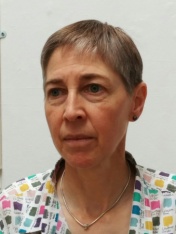 După obținerea titlului de Doctor în Fizică, a activat timp de un deceniu în sectorul comercial, în cadrul unor companii de înaltă tehnologie din Marea Britanie, SUA și Germania, acumulând experienţă de lucru cu întreprinderile nou-înființate, atragerea fondurilor de capital și strategii de ieșire din comerț-vânzare.Din 2006, a lucrat în regiunea Balcanilor de Vest și în noile state membre ale UE şi a ajutat la proiectarea, implementarea și evaluarea acțiunilor de politici pentru sporirea competitivității și inovării prin știință, tehnologie și inovare, cu accent pe aducerea pe piaţă a mai multor produse de cercetare și dezvoltare ale organizaţiilor publice de cercetare şi IMM-urilor. Mai recent, a lucrat pentru Centrul Comun de Cercetare al Comisiei Europene, unde a analizat  cadrul de transfer tehnologic în țările parteneriatelor estice, inclusiv Moldova și Ucraina, și pentru Ministerul Educației și Științei din Republica Georgia, unde a ajutat la conceperea și aplicarea unui program de granturi pentru inovare pentru universitățile lor.Lisa proiectează și oferă în mod regulat cursuri de formare pentru ministere, agenții, universități și IMM-urilor în domeniul inovării și transferului tehnologic. A desfășurat recent un curs de formare online de 3 zile pentru Institutul de Educație al Republicii Azerbaidjan, precum și ateliere interactive online pentru a sprijini acţiunile de țin de „Dovada conceptului” în Balcanii de Vest.Lisa a obținut titlul de Doctor în Fizică la Universitatea din Oxford, titlul de MBA la Oxford Brookes University Business School, unde s-a specializat în transferul tehnologic între universități şi industrie. De asemenea, deține o diplomă în PI (legislaţie și practică) de la Bournemouth University Business School IP Unit. Locuiește în Oxford, Regatul Unit.10 minuteCuvânt de bun venit și prezentarea sesiunii de formare și a participanților60 de minuteSesiunea 1: Modelarea cadrului de inovare prin introducerea unei legislații și guvernanțe clare și potrivite Rolul legislației naționaleLegislația de referință (exemple)Activități de grup: statut naţionalAvantajele și dezavantajele deținerii proprietății asupra invențiilor de către angajator/angajațiAlte aspecteReacții și discuții10 minutePauza scurta60 de minuteSesiunea 2: Importanța reglementării dreptului de proprietate asupra PI și a planificării transferului tehnologic în organizațiile publice de cercetareTranspunerea legislației naționale în politica instituționalăPrincipalele aspecte ale politicii privind PIActivitate de grup: Rolurile și responsabilitățile cercetătorilor și organizaţiilor publice de cercetareInițiativa OMPI pentru universități Principiile UE de valorificare a cunoștințelorReacții și discuții10 minutePauza scurta60 de minuteSesiunea 3: Rolul unui Consiliu Național al InovăriiConsiliile Naționale ale Inovării – istorie și elemente structurale principaleActivitate de grup – structura CNI din MoldovaReacții și discuțiiInfluență, impact și tendințe recenteExemple și studii de cazReacții și discuții10 minuteRezumat și planuri pentru instruirile din ianuarieÎn proprietatea angajatoruluiÎn proprietatea angajatoruluiAvantajeDezavantajeÎn proprietatea angajaţilorÎn proprietatea angajaţilorAvantajeDezavantajeDrepturile și responsabilitățile (care vor fi stabilite în Politica privind PI)Drepturile și responsabilitățile (care vor fi stabilite în Politica privind PI)OPC (universitate/institut de cercetare)Cercetători individualiCaracteristici structuraleExplicațieDomeniul de aplicare sugerat pentru MoldovaMandat/atribuţiile –În timp ce majoritatea consiliilor au atribuția principală de a oferi consultanță (care, pentru unele, include elaborarea de rapoarte și supravegherea evaluării politicilor), altele au mandatul de a coordona domeniile de politici, de a conduce schimbări și de a lua decizii de politică, uneori inclusiv decizii privind alocarea bugetului. În acest sens, ar putea avea un rol slab, sau unul puternic. • Aria de aplicabilitate Aria de aplicabilitate poate fi restrânsă şi să includă doar programele de cercetare și inovare (sau programele de știință şi tehnologii) și bugetele aferente, sau mai largă şi să includă reglementări, stimulente, educație, antreprenoriat, finanțare (într-un sens mai larg decât concentrarea doar pe alocarea fondurilor guvernamentale) și condițiile-cadru • „Ancorarea” Unele consilii sunt conduse de șeful guvernului (prim-ministru), în timp ce altele sunt conduse de un ministru (de obicei al economiei, științei și tehnologiei, cercetării sau întreprinderilor); totuși, alții constau numai din experți independenți care raportează guvernului (prim-ministrul sau un ministru din cadrul guvernului) • Structura –Unele consilii sunt formate din experți numiți cu titlu personal („consilii de experți”), în timp ce altele sunt formate din factori de decizie și reprezentanți de nivel înalt ai ministerelor, inclusiv reprezentanți ai mediului academic și sectorului privat („consilii de actori”) • Resurse –Consiliile pot avea un buget, personal și o organizație care să le permită să efectueze sau să comandă analize, sau poate avea doar un secretariat minim responsabil de organizarea ședințelor. • „Produse” –Produsele principale ale consiliilor pot fi analize (de exemplu, analize anuale de evaluare comparativă, cum ar fi „Raportul privind capacitatea științifică și tehnologică a Austriei” sau „Raportul privind starea națiunii”, care evaluează performanța Canadei în știință, tehnologie și inovare), evaluări și recomandări, spre deosebire de hotărâri, planuri și orientări pentru politicile viitoare ȚaraAUSTRIADANEMARCAFINLANDAGERMANIAOLANDADenumireaDezvoltarea tehnologiilorConsiliul pentru Politică de Cercetare și InovareConsiliul de Cercetare și InovareDialogul inovațieiComisia de experți pentru cercetare si inovareConsiliul de Științe Reale și Umaniste (Wissen-schaftsrat)Consiliul Consultativ pentru Știință, Tehnologie și InovareMANDAT/ATRIBUŢIIMonitorizarea performanței, programelor de ŞTI; Oferirea de consiliere strategicăOferirea de consiliere strategică și perspectivă holisticăMonitorizarea performanței ŞTI și a contextului internaţional; Oferirea de orientări strategice de politicăOferirea de consiliere cu privire la politica de inovareMonitorizarea performanței ŞTI și evaluarea sistemului de inovare; Oferirea de consiliereOferirea de consiliere (cu accent pe instituții de învățământ superior și instituţii științifice)Oferirea de consiliere, în baza unei metode de lucru structurateMEMBRIIPRESEDINTE/PM NuNuDaDaNuNuNuALTI MINISTRI4 (Inovație și tehnologii, Știință și cercetare, Finanțe, Educație) în funcție de consiliereNu6 (Educație, Economie, Finanțe + Sănătate, Apărare, Interne)3 (Economie și energie, Educație și cercetare, Afaceri speciale)NuNu (dar secretari de stat din 5 ministere)NuSECTORUL PRIVATDaDaDaDaNuDaDaMEDIUL ACADEMICDaDaDaDaDaDaDaSTRĂINIDaNuNuNuDaNuNuNUMĂR12 (dintre care 8 au drept de vot)91720632 (Com. științifică) + 22 (Com. admin.)10NUMIT DEcâte 4 de la Ministerul Inovației și Tehnologiei și Ministerul pentru Științei și CercetăriiMinistrul Învățământului Superior și ȘtiințeiGuvernPrim-ministruMinisterul Federal pentru Educație și Cercetare, după aprobarea de către Guvernul FederalPreședintele Republicii Federale GermaniaCoroana (la propunerea Ministerului Educației, Culturii și Științei și Ministerului Afacerilor Economice)RESURSEBUGET PENTRU ANALIZĂDaLimitatNuDaDaNuDaSECRETARIATDa (8)Da (3)Da (3-4)Da (4)DaDaDa (11)ACTIVITĂȚI/ PRODUSEPREVIZIUNEDaNuNuNuDaDaNuEVALUAREDaNuDaNuDaDaNuCOMANDĂ STUDIIDaDaNuNuDa?NuRAPOARTE PROPRIIDaDaDaDaDaDaDaSTRATEGII/PLANURIDaNuDaNuDaDaNuȚaraELVEŢIAREGATUL UNITCANADASUACHINAJAPONIACOREEADenumireaConsiliul de Știință și InovareConsiliul pentru Politici în Știință și TehnologieConsiliul pentru Știință, Tehnologie și InovareConsiliul Președintelui de Consilieri pentru Știință și TehnologieGrupul lider pentru știință, tehnologie și educațieConsiliul pentru Politică în Știință și TehnologieConsiliul Național de Știință și TehnologieMANDAT/ATRIBUŢIIOferirea de consiliere (concentrată pe învățământul superior, cercetare și inovare)Oferirea de consiliere cu privire la aspecte strategice, interdepartamentale, ŞTIConsiliere integrată și independentă pentru guvern cu privire la ŞTIConsilierea Președintelui; Oferirea de recomandări de politici în domeniul ŞTIAnaliza politicilor și programelor și coordonarea activitățile interguvernamentaleEvaluarea cercetării și dezvoltării naționale; investigarea, formularea și coordonarea politicilor de ŞTDeliberarea, consilierea și coordonarea politicilor ŞTIMEMBRIIPRESEDINTE/PM NuNuNuNuDaDaDaALTI MINISTRINuNuNu (dar miniștri adjuncți)DaCel puțin 7 (inclusiv educație, știință, finanțe)Cel puțin 5 (inclusiv ŞT, Economie, Finanțe, Educație)13 delegați guvernamentaliSECTORUL PRIVATDaDaDaDaNuDaDaMEDIUL ACADEMICDaDaDaDaDaDaDaSTRĂINIDaDaNuNuNuNuNuNUMĂR1519Până la 1418?1425NUMIT DEGuvernPrim-ministruMinistrul Industriei și Ministrul de Stat (ŞT)PreședinteGuvernGuvernGuvernRESURSEBUGET PENTRU ANALIZĂDaLimitatDa?DaNu?DaDaSECRETARIATDa (11)DaDaDa (3)NuDa (aproximativ 100)Da (comitetul director)ACTIVITĂȚI/ PRODUSEPREVIZIUNENuNuDa/Limitat?DaNuDa?Da/Limitat?EVALUAREDaDaNuDaNuDaLimitat (analiza evaluărilor MSIP)COMANDĂ STUDIINuDaNu?NuNuDaDa (prin comisii speciale)RAPOARTE PROPRIIDaDaDaDaNu?DaDaSTRATEGII/PLANURINuNuNuDa?DaDa